ГРУППОВЫЕ ВОЛЬНЫЕ УПРАЖНЕНИЯКатегории сложности «Е»9 – 11 классы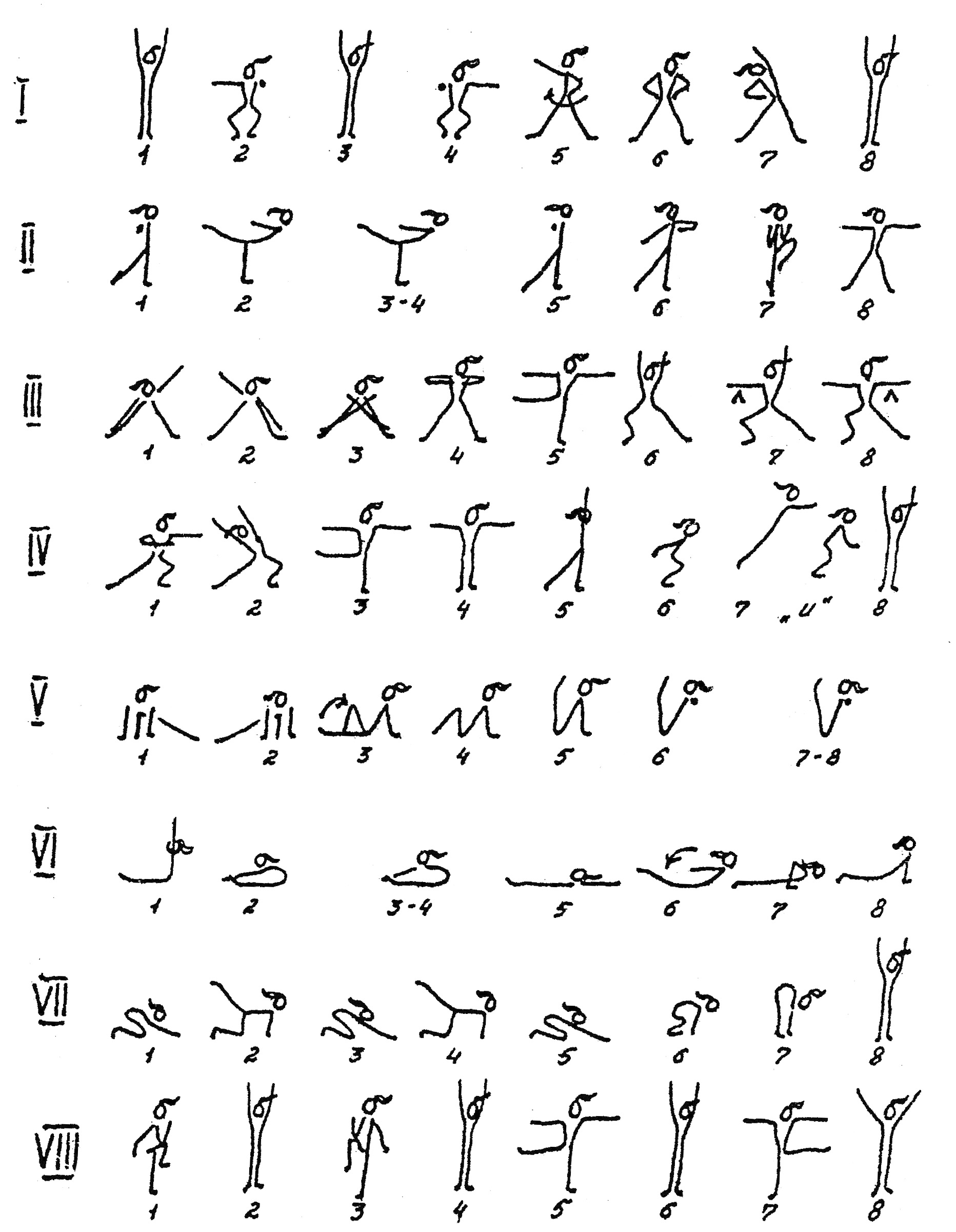 ГРУППОВЫЕ ВОЛЬНЫЕ УПРАЖНЕНИЯКатегории сложности «Е»9 – 11 классы